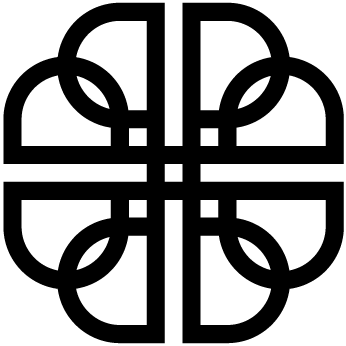 Preoperative Test Requestwww.platinental.comaiskornev@platinental.ruConsultation/OperationThe Platinental
Lyalin pereulok 21-2, Moscow
+ 7 (903) 723 4838Dear,As a preparation for plastic surgery my patient(birthdate: _ _ _ _  / _ _  / _ _ ) needs:Blood test (Hb, hematocrit, APTT/PTT, platelets, fibrinogen, creatinine, urea, electrolytes (ex. Potassium, Sodium, Chloor), HIV and Hepatitis C)ElectrocardiogramChest X-ray (Chest Radiography)Ultrasonography of the lower extremity veins

The results may be emailed to me or given to the patient.Kind regards,Dr. Andrey IskornevPlastic surgeon, MDThe Platinental